Игры с пальчиками 

Огромное значение для ребенка, начиная с младенческого возраста, имеет развитие пальчиков, что впоследствии сказывается на развитии мелкой моторики, речи, а это ведет к развитию внимания, сосредоточенности, ловкости рук. Все это, несомненно, пригодится ребенку в его последующей жизни для приобретения более сложных навыков, необходимых для полноценного развития личности.
С давних времен люди отмечали тесную связь между активностью кисти и психическим состоянием и выражали приметы в поговорках. Сегодня они и у нас на слуху: «из рук вон (плохо)», «все из рук валится», «с легкой руки», «руки опускаются», «правая рука (кого, чья)», «руки не доходят», «легкая рука». В каждой из них заложен глубокий смысл о том, как влияют на развитие человека мелкие движения рук, в первую очередь пальцев. Глубину народной мудрости подтверждают и исследования современных ученых, показывающие, что от уровня развития движений пальцев рук напрямую зависит степень развития речи ребенка. Результаты тех же исследований показывают, что сила кисти правой руки дошкольников в последние несколько лет заметно снизилась. Это говорит о снижении уровня развития кистевой моторики, у детей дошкольного и младшего школьного возраста. Поэтому направлять ребенка на развитие пальцев рук просто необходимо, а делать это можно и просто с помощью игры. 
Пальчиковые игры 

исходное положение - предплечья и кисти рук ребенка лежат на коленях или столе, действия выполняются по тексту, начиная с указательного:

Этот пальчик мой танцует. 
Этот вот кружок рисует. 
этот пальчик ловко скачет, 
будто легкий, легкий мячик. 
А мизинчик мой, малышка, 
ноготком скребет, как мышка. 
А большой мой, толстячок, 
тот улегся на бочок. 
А теперь все по порядку 
пальцы делают зарядку. 

 

исходное положение -руки на коленях или столе поставлены ребром, повернуты ладонями внутрь 

Ручка в зеркало глядит, 
ручка пальчикам велит: 
загибайтесь, выпрямляйтесь. 
Вместе в горстку собирайтесь. 
Разбегайтесь, распрямитесь, 
в кулачок теперь сожмитесь. 
Кулачок - на кулачок. 
И ладошки на бочок. 
А теперь лежат ладошки, 
отдохнут они немножко. 
На бочок, опять на стол. 
И конец игре пришел.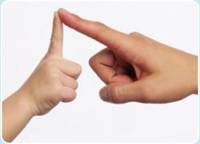 